Publicado en Barcelona el 31/08/2021 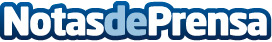 AleaSoft: Por qué hay que confiar en el mercado y en las previsiones de largo plazoLas previsiones de precios de mercados de energía hace décadas que existen. En AleaSoft se ha analizado cuáles hubieran sido las consecuencias de confiar en las previsiones de largo plazo de precios del mercado MIBEL realizadas hace más de diez años. ¿Cuáles hubieran sido las consecuencias para los inversores en renovables? ¿Y para los grandes consumidores y electrointensivos?Datos de contacto:Alejandro Delgado900 10 21 61Nota de prensa publicada en: https://www.notasdeprensa.es/aleasoft-por-que-hay-que-confiar-en-el-mercado Categorias: Internacional Nacional Sector Energético http://www.notasdeprensa.es